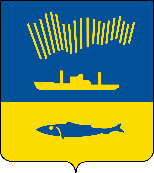 АДМИНИСТРАЦИЯ ГОРОДА МУРМАНСКАП О С Т А Н О В Л Е Н И Е                                                                                                                 №     В соответствии с Федеральным законом от 23.11.2009 № 261-ФЗ            «Об энергосбережении и о повышении энергетической эффективности и о внесении изменений в отдельные законодательные акты Российской Федерации», Уставом муниципального образования город Мурманск, подпрограммой «Энергосбережение и повышение энергетической эффективности на территории муниципального образования город Мурманск» на 2014 - 2019 годы муниципальной программы города Мурманска «Жилищно-коммунальное хозяйство» на 2014 - 2019 годы, утвержденной постановлением администрации города Мурманска от 12.11.2013 № 3234, п о с т а н о в л я ю: 1. Внести в постановление администрации города Мурманска от 09.11.2015 № 3094 «Об утверждении порядка возмещения расходов нанимателей жилых помещений муниципального жилищного фонда на приобретение и установку индивидуальных, общих (квартирных) и комнатных приборов учета электрической энергии, газа, холодной и горячей воды»              (в ред. постановлений от 21.01.2016 № 88, от 16.02.2016 № 378, от 15.03.2016   № 633, от 02.06.2016 № 1564, от 22.12.2016 № 3878, от 14.03.2017 № 623,                 от 24.08.2017 № 2779, от 20.02.2019 № 627) следующие изменения:- в преамбуле постановления администрации города Мурманска от 09.11.2015 № 3094 «Об утверждении порядка возмещения расходов нанимателей жилых помещений муниципального жилищного фонда на приобретение и установку индивидуальных, общих (квартирных) и комнатных приборов учета электрической энергии, газа, холодной и горячей воды» слова «подпрограммой «Энергосбережение и повышение энергетической эффективности на территории муниципального образования город Мурманск» на 2014 - 2019 годы муниципальной программы города Мурманска     «Жилищно-коммунальное хозяйство» на 2014 - 2019 годы, утвержденной постановлением администрации города Мурманска от 12.11.2013 № 3234» заменить словами «подпрограммой «Энергосбережение и повышение энергетической эффективности на территории муниципального образования город Мурманск» на 2018 - 2024 годы муниципальной программы города Мурманска «Жилищно-коммунальное хозяйство» на 2018 - 2024 годы, утвержденной постановлением администрации города Мурманска от 13.11.2017 № 3605».- в абзаце 4 пункта 1.3 приложения к постановлению администрации города Мурманска от 09.11.2015 № 3094 «Об утверждении порядка возмещения расходов нанимателей жилых помещений муниципального жилищного фонда на приобретение и установку индивидуальных, общих (квартирных) и комнатных приборов учета электрической энергии, газа, холодной и горячей воды» цифры «2250» заменить цифрами «2400».2. Отделу информационно-технического обеспечения и защиты информации администрации города Мурманска (Кузьмин А.Н.) разместить настоящее постановление на официальном сайте администрации города Мурманска в сети Интернет.3. Редакции газеты «Вечерний Мурманск» (Хабаров В.А.) опубликовать настоящее постановление.4. Настоящее постановление вступает в силу со дня официального опубликования.5. Контроль за выполнением настоящего постановления возложить на заместителя главы администрации города Мурманска Доцник В.А.Глава администрации города Мурманска               			                                            А.И. Сысоев